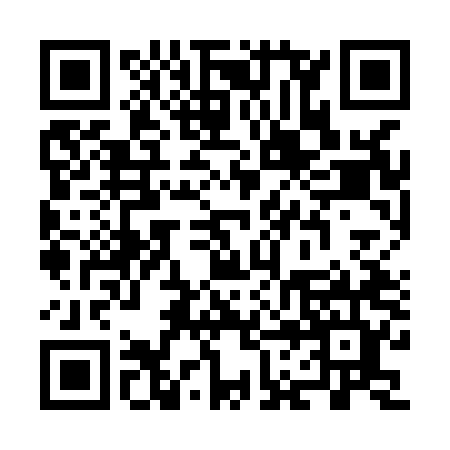 Prayer times for Uberroth-Niederhofen, GermanyWed 1 May 2024 - Fri 31 May 2024High Latitude Method: Angle Based RulePrayer Calculation Method: Muslim World LeagueAsar Calculation Method: ShafiPrayer times provided by https://www.salahtimes.comDateDayFajrSunriseDhuhrAsrMaghribIsha1Wed3:526:091:295:308:5010:582Thu3:496:081:295:318:5211:003Fri3:466:061:295:318:5311:034Sat3:436:041:295:328:5511:055Sun3:406:031:295:338:5611:086Mon3:376:011:295:338:5711:117Tue3:345:591:295:348:5911:148Wed3:315:581:295:349:0011:169Thu3:285:561:295:359:0211:1910Fri3:255:551:295:359:0311:2211Sat3:225:531:295:369:0511:2512Sun3:195:521:295:369:0611:2713Mon3:155:501:295:379:0811:3014Tue3:135:491:295:389:0911:3315Wed3:125:481:295:389:1011:3616Thu3:125:461:295:399:1211:3717Fri3:115:451:295:399:1311:3818Sat3:115:441:295:409:1411:3919Sun3:105:421:295:409:1611:3920Mon3:105:411:295:419:1711:4021Tue3:105:401:295:419:1811:4022Wed3:095:391:295:429:1911:4123Thu3:095:381:295:429:2111:4224Fri3:085:371:295:439:2211:4225Sat3:085:361:295:439:2311:4326Sun3:085:351:295:449:2411:4327Mon3:075:341:295:449:2511:4428Tue3:075:331:305:449:2611:4429Wed3:075:321:305:459:2811:4530Thu3:075:321:305:459:2911:4531Fri3:065:311:305:469:3011:46